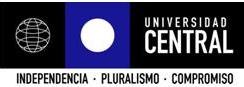 Objetivo General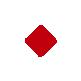 Comprender aspectos del trabajo, subjetividad y acción colectiva de psicólogas/os que ejercen actualmente en escuelas chilenas desde los programas de las nuevas políticas educativas y psicosociales (Decreto 170 y Ley de Subvención Escolar Preferencial).Objetivos EspecíficosCaracterizar y analizar las nuevas regulaciones de política educativa y psicosocial que configuran el actual campo de acción laboral para psicólogas/os en escuelas. Describir y analizar el proceso de trabajo de psicólogas/os en escuelas desde el control, las regulaciones laborales y la construcción social de la ocupación. Describir y analizar configuraciones subjetivas, individuales y colectivas, que emergen a propósito de la experiencia real de trabajar en escuelas como psicólogos/a.